Circ. n°  161	Busto Arsizio, lì 8 novembre 2013WEBAi Sigg. Genitori
Ai Sigg. Studenti
Ai Sigg. Docenti
della classe 4BL gruppo FISOggetto: Stage in SpagnaGentili Genitori,l’Istituto “Daniele Crespi” organizza uno stage all’estero per migliorare l’uso e la conoscenza della lingua spagnola, promuovendo una settimana di studio che si terrà a Salamanca (Castilla y León).Località:      SalamancaPeriodo :     29 marzo – 05 aprile  2014     Viaggio :      volo  low-cost    A/R Milano Malpensa – Madrid Barajas           transfer in pullman GT A/R Madrid Barajas – SalamancaIl pacchetto comprende:Viaggio e alloggio: volo aereo A/R Milano Malpensa – Madrid Barajas; transfer in pullman GT A/R aeroporto di Madrid Barajas – Salamanca, con visita guidata del centro della capitale (secondo orario di arrivo e partenza del volo); sistemazione in famiglia con camera doppia (2 studenti dello stesso gruppo) e trattamento di pensione completa per 8 giorni e 7 notti. Distanza massima delle famiglie dalla scuola circa 20-25 minuti. Scuola: ISLA (Instituto Salmantino de Lenguas Aplicadas), membro accreditato dell’Instituto Cervantes. La scuola è situata a 4 minuti a piedi dalla Plaza Mayor (centro città) e di fronte al convento di San Esteban; comprende dieci aule (tutte con TV, video e proiettore), una biblioteca, una sala computer, una sala studenti e una sala professori.Lezioni e attività di approfondimento: 20 lezioni di 50 minuti secondo il livello degli studenti (individuato attraverso un test) al mattino o pomeriggio e attività di approfondimento linguistico al mattino o pomeriggio in base all’orario di lezione. Certificato di frequenza a fine corso. Materiale didattico fornito dalla scuola.Assicurazione: Allianz Assistance (Bagaglio, Assistenza Medica, Assicurazione Infortuni e Responsabilità Civile verso Terzi)Tasse aeroportuali, scolastiche ed IVA. Quota di iscrizione.Assistenza in loco, contatto continuo con un referente dell’agenzia Proyecto EspaCirc. n° 	Busto Arsizio, lì ... Proyecto EspañaMateriale personalizzato prima della partenza: scheda di destinazione (per l’alunno e per i genitori) con dati dell’alloggio; cartina della città (con alloggio e scuola); piccola guida e consigli di viaggio; norme di comportamento e programma quotidiano; gadget.Il pacchetto non comprende:trasferimento da e per l’aeroporto di  Milano-Malpensa e le spese personali.Il costo dello stage comprensivo del contributo di accompagnamento come da delibera del Consiglio di Istituto è di Euro 416  a cui si deve aggiungere il costo del volo, che si aggira intorno a Euro 130,00. Tale costo potrebbe subire variazioni dipendenti dalla disponibilità al momento della prenotazione. Anche le date indicate possono subire lievi variazioni in base alla tariffa aerea più vantaggiosa.Al fine di poter bloccare i voli, Vi chiediamo di versare un acconto di Euro 210,00 entro il  12 novembre 2013. I versamenti  già stati effettuati con causale stage a Broadstairs verranno convertiti per Salamanca. Seguiranno indicazioni, con una successiva circolare, sulla quota restante da versare.                     VERSAMENTO ACCONTO (Euro 210,00 ) tramite                  BONIFICO POSTALE a favore del Liceo Classico “Daniele Crespi”.                                                       Il codice IBAN del Liceo è il seguente:                                     Cod. IBAN:    IT 26 I 07601 10800 000017795212È importante - indicare  sulle  ricevute del bonifico “Stage in Spagna-Salamanca 2014”, nome  dell’alunno e classe.consegnare copia della ricevuta del versamento acconto e conferma stage in    segreteria didattica (Sig.ra Pierangela Testa).                                                                                        Il    DIRIGENTE   SCOLASTICO                                                                                            ( Prof.ssa Cristina Boracchi)CONFERMA STAGE SALAMANCA          marzo- aprile  2014       ADESIONE QUOTASi prega di restituire firmato da un genitore per adesione all’iniziativa entro   il  12 novembre 2013                  in segreteria didattica (Sig.ra Pierangela Testa)Io sottoscritto/a ______________________________________________________________________________________________genitore  dell’alunno/a _________________________________________________classe __________________________________permetto che mio figlio aderisca  alla settimana  di studio  in Spagna-Salamanca  - marzo 2014              SI              NOFirma ______________________________________In caso di adesione mi impegno a versare l’acconto entro i tempi sopra indicati e successivamente a versare la quota rimanente; dichiaro inoltre di essere consapevole che la cifra qui comunicata è indicativa ed è pertanto passibile  di variazioni.Firma ____________________________________________ Data ____________________________________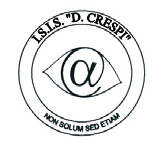                                                                                                                                                           ISTITUTO DI ISTRUZIONE SECONDARIA  “DANIELE CRESPI” 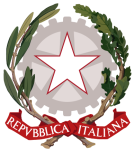 Liceo Internazionale Classico e  Linguistico VAPC02701R Liceo delle Scienze Umane VAPM027011Via G. Carducci 4 – 21052 BUSTO ARSIZIO (VA) www.liceocrespi.it-Tel. 0331 633256 - Fax 0331 674770 - E-mail: lccrespi@tin.itC.F. 81009350125 – Cod.Min. VAIS02700D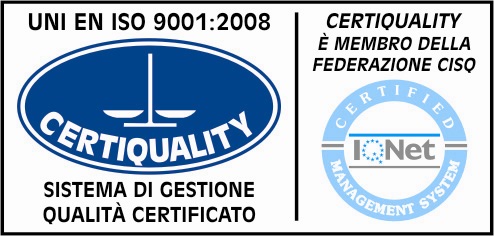 CertINT® 2012